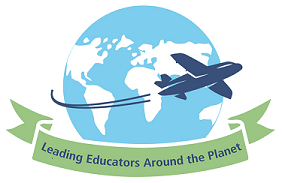 LEAP Action Learning Report 2012Topic area(The What)First Nation education in Ontario. The similarities and differences with Australia.Developing school Hub structures to build the capacity of Principals and their staff to embrace Indigenous education and improve outcomes for all students.Context(The Where and When)The P.E.McGibbon Elementary school, the Sir John Moore Community School, Dr David Doe, Local First Nation Elders, Community agencies, Local First Nation school workers and students and the local Principals conference.Research methods(The How)Observations.Discussions.Principal meetings and district day.Personal reflection on current practice in my local environment, N.S.W. and Australia.Initial findingsBoth countries have embedded Racism. The histories of repression for the traditional owners mirror each other.  Parents want the same for all their children…to be literate and numerate and to have their historic and present culture valued and respected within their community and school in a supportive and non-judgemental way.A challenge for all our staff is to understand what they really believe about Aboriginal Education. Are they ‘fixers’ or comrades in working WITH Indigenous people to improve outcomes for the students. Good Indigenous education is about learning, embracing and celebrating together.The similar strengths in all active communities working together are: Relationships built on trust.        High expectations          Courage to challenge deficit  thinking  and dialogue.        Respecting past and current culture.        Teaching the curriculum..with a focus on the Learner.        Embedding perspectives in everything.Taking an Equity walk regularly in your school….what is represent in your school?The authorFor further information contact:Name: Jane CameronSchool/work place: Glenroi Heights Public SchoolContacts: 0406272104Email: jane.cameron@det.nsw.edu.auPhone: